オプション③－医療編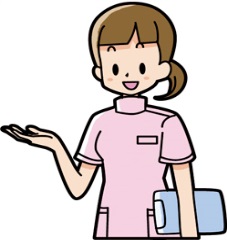 定期的に受けている医療や処置記入日（　　　　　年　　月　　日）★処置や対応の内容であてはまるものに○をつけましょう。★訪問看護★医療機関や診断に関すること点滴の管理経管栄養（経鼻・胃ろう）中心静脈栄養吸引処置（　　　回／日　一時的・継続的）透析モニター測定（酸素飽和度・血圧・心拍）ストーマの処置カテーテル（留置・コンドーム型・その他　　　　　　）酸素療法褥瘡（床ずれ）人工呼吸器体位変換気管切開の処置その他（　　　　　　　　　　　　　　　　　　　　　）疼痛の看護その他（　　　　　　　　　　　　　　　　　　　　　）事業所名頻度利用期間　　　　　年　　月　　日～　　　　　年　　月　　日　　　　　年　　月　　日～　　　　　年　　月　　日医療機関名・医師名・診断名通院・入院等の別、期間など通院・入院等の別、期間など医療機関名医師名診断名通　院　　　　　年　　月　　日～　　　　　年　　月　　日医療機関名医師名診断名入　院　　　　　年　　月　　日～　　　　　年　　月　　日医療機関名医師名診断名手　術　　　　　年　　月　　日～　　　　　年　　月　　日医療機関名医師名診断名その他医療機関名医師名診断名通　院　　　　　年　　月　　日～　　　　　年　　月　　日医療機関名医師名診断名入　院　　　　　年　　月　　日～　　　　　年　　月　　日医療機関名医師名診断名手　術　　　　　年　　月　　日～　　　　　年　　月　　日医療機関名医師名診断名その他医療機関名医師名診断名通　院　　　　　年　　月　　日～　　　　　年　　月　　日医療機関名医師名診断名入　院　　　　　年　　月　　日～　　　　　年　　月　　日医療機関名医師名診断名手　術　　　　　年　　月　　日～　　　　　年　　月　　日医療機関名医師名診断名その他医療機関名医師名診断名通　院　　　　　年　　月　　日～　　　　　年　　月　　日医療機関名医師名診断名入　院　　　　　年　　月　　日～　　　　　年　　月　　日医療機関名医師名診断名手　術　　　　　年　　月　　日～　　　　　年　　月　　日医療機関名医師名診断名その他